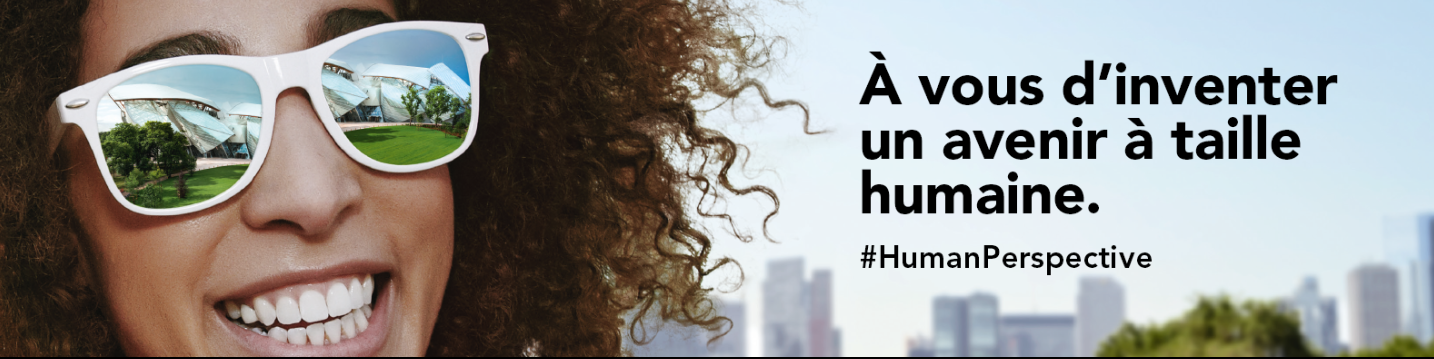 Chargé d’études de prix Travaux Services (F/H)Basé à Nantes – CDIVous avez la volonté de participer à des projets de construction techniques et diversifiés, au sein d’une équipe performante et conviviale ? Eiffage Construction mêle les avantages d’un major européen tout en conservant les valeurs d’une entreprise locale à taille humaine.C’est dans ce cadre que l’établissement Eiffage Construction de Nantes recrute un(e) chargé(e) d’études de prix dédié(e) pour l’activité Travaux Services de Nantes.Localisation  géographique: Basé à Nantes, votre rayonnement géographique est la Loire Atlantique et la VendéeType de contrat : CDISystème de rémunération avantageux et participatif :Salaire sur 13.3 mois, Participation et Intéressement, Actionnariat salariéMissions du posteVous serez rattaché(e) à l’équipe Travaux Services constituée d’une vingtaine de collaborateurs. Les Travaux Services chez EIFFAGE sont les projets de proximité que nous réalisons en milieu contraint, type industriel, scolaire, tertiaire, hospitalier etc. Les projets sont tous très différents et la rotation des projets est rapide.Votre rôle sera complet dans l’accompagnement du besoin du client et la réalisation d’une offre en adéquation, avec votre intervention aux étapes suivantes :L’analyse et le recueil des informations nécessaires au chiffrage (visites de sites, analyses des pièces..)La consultation de partenaires pour les travaux spécifiquesL’élaboration d’une proposition chiffrée et des variantes techniques dans un souci d’optimisationLa rédaction d’un mémoire technique et l’élaboration d’un planning prévisionnelPour rendre ces quelques lignes plus concrètes, je vous invite à retrouver Pierre qui nous parle de son métier dans la vidéo suivante : https://www.talentstube.com/annonce/49-charge-d-etudes-de-prix-h-fProfil recherchéAu-delà de votre formation supérieure en Bâtiment ou Génie Civil, vous justifiez d’une première expérience professionnelle (stage ou emploi) dans un bureau d’études de prix au sein d’un constructeur et qui vous a plu.Eiffage Construction saura vous accompagner et vous former, cependant, nous aurons besoin de votre réactivité intellectuelle, curiosité, goût pour les challenges techniques et de votre relationnel facilitant. Rigueur et ingéniosité seront les maîtres mots de votre quotidien au sein de nos équipes. Tout comme la prise d’initiatives et l’esprit d’équipe.Si vous vous reconnaissez dans cette brève annonce, n’hésitez pas et contactez-nous.